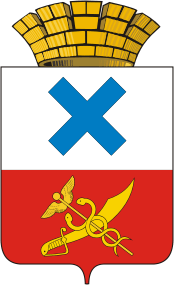                                   ПОСТАНОВЛЕНИЕадминистрации Муниципального образованиягород Ирбитот  4  сентября 2018 года  № 1498 - ПА г. Ирбит	О внесении изменений в  постановление администрации Муниципального образования город Ирбит от 25 марта 2016  года № 379 «Об утверждении Перечня муниципального имущества предназначенного для оказания имущественной поддержки субъектам малого и среднего предпринимательства в Муниципальном образовании город Ирбит»В соответствии со статьей 18 Федерального закона от 24 июля 2007 года          № 209-ФЗ «О развитии малого и среднего предпринимательства в Российской Федерации», решением Думы Муниципального образования город Ирбит пятого созыва от 25 декабря 2008 года № 83 «Об утверждении Положения о порядке формирования, ведения Перечня муниципального имущества, предназначенного для оказания имущественной поддержки субъектам малого и среднего предпринимательства в Муниципальном образовании город Ирбит», в целях оказания поддержки субъектам малого и среднего предпринимательства в части предоставления им преимущественного права на приобретение в собственность арендуемого имущества, находящегося в государственной и муниципальной собственности, администрация Муниципального образования город ИрбитПОСТАНОВЛЯЕТ:1. Внести следующие изменения в постановление администрации Муниципального образования город Ирбит от  25 марта 2016  года № 379 «Об утверждении Перечня муниципального имущества предназначенного для оказания имущественной поддержки субъектам малого и среднего предпринимательства в Муниципальном образовании город Ирбит»: 1.1. приложение № 1 принять в новой редакции (приложение).2. Отделу организационной работы и документообеспечения администрации  Муниципального  образования  город   Ирбит   (И.В. Панкрашкина) опубликовать настоящее постановление в Ирбитской общественно-политической газете «Восход» и разместить на официальном информационном Интернет-портале администрации Муниципального образования город Ирбит.3. Контроль за исполнением настоящего постановления возложить 
на первого заместителя главы администрации Муниципального образования 
город Ирбит Н.В. Юдина.Исполняющий полномочия главы Муниципального образования город Ирбит                                                                                                  Н.В. ЮдинПриложение к постановлению администрации Муниципального образования город Ирбит от 4 сентября 2018 года № 1498 - ПАПеречень муниципального имущества, предназначенного для оказания имущественной поддержки субъектам малого и среднего предпринимательства в Муниципальном образовании город Ирбит№ п/пКатегорияАдресОбщая площадь, кв.м.Целевое назначениеПравообладательПравообладательПравообладательПравообладательОсобые условияПримечание№ п/пКатегорияАдресОбщая площадь, кв.м.Целевое назначениеВид обремененияДата и номер договораСроки договораНаименование субъекта малого или среднего предпринимательстваОсобые условияПримечание1Нежилые помещения ул. Азева, д. 23, (в здании детского сада № 26)73,5Бассейнаренда№ 92 от 27.12.200701.01.2008 – 01.01.2019ИП Сычугов И.Г.ОКН не является-2Нежилые помещения ул. Азева, д. 35, (в здании жилого дома)22,0Бытовые услугиаренда№ 85 от 12.11.200714.10.2008 – неопределенный срокИП Палицын С.Н.ОКН не является-4Нежилые помещения ул. Александра Матросова, д. 1б.литера А(в здании жилого дома)126,3Торговляаренда№ 52 от 07.04.200807.04.2008 – 06.04.2028ООО «Торговый дом «Ирбитский хлеб»ОКН не является-5Нежилые помещенияул. Александра Матросова, д. 78 (в здании жилого дома)191,9Торговляаренда№ 36 от 15.02.200515.02.2005 – 15.02.2020ИП Исаков П.Г.ОКН не является-6Нежилые помещения ул. Максима Горького, д. 8 (в здании жилого дома) 39,6Торговляаренда№ 83 от 20.09.200730.09.2008 – неопределенный срокИП Тюляпкин А.В.ОКН не является-7Нежилые помещения ул. Максима Горького, д.10, (в здании жилого дома) 41,7Торговляаренда№ 19 от 16.06.201516.06.2015 – 15.09.2021Кузнецова Т.Н.ОКН не является-10Нежилые помещения ул. Мальгина, д. 41а.197,8Аптечное обслуживаниеаренда№ 7 от 29.12.200301.01.2004 – неопределенный срокОАО «ПТП МЕДТЕХНИКА»ОКН не является-11Нежилые помещения ул. Мальгина, д. 46176,8Бытовые услугиаренда№ 86 от 23.11.200601.01.2007 – 01.01.2032ИП Молокотин О.О.ОКН не является-12Нежилые помещения ул. Мамина Сибиряка, д. 7.(в здании жилого дома)50,9Бытовые услугиаренда№ 12 от 22.01.200801.01.2009 – 31.10.2019ИП Батяева Н.Г.ОКН не является15Нежилые помещенияул. Орджоникидзе, д. 27 40,1Торговляаренда№ 61 от 29.05.200821.05.2008 – неопределенный срокИП Симанов С.А.ОКН не является16Нежилые строения ул. Орджоникидзе, д.69. 514,2ПроизводствоБезвозмездное пользование№ 259 от 10.09.200310.09.2003 – 10.09.2023ООО «Учпрофстрой»ОКН не является17Имущественный комплекс ул. Первомайская, д. 46. 953,3Общественное питаниеаренда№ 1 от 12.02.200312.02.2003 – неопределенный срокИП Дубских С.А.ОКН не является18Нежилые помещения ул. Первомайская, д. 46. 1983,4Для размещения офисоваренда№ 2 от 02.07.201502.07.2015 – 01.07.2030ООО «Хост – Ница»ОКН не является19Сооружениеул. Подгорная, 8140Ж/д тупикБезвозмездное пользование№ 227 от 16.11.200516.11.2005 – неопределенный срокООО НПК «Окпур»ОКН не является20Имущественный комплексул. Подгорная, 85546Производствоаренда№ 7 от 20.12.200720.12.2007 – 19.12.2056ООО НПК «Окпур»ОКН не является21Движимое имуществоул. Подгорная, 8Производствоаренда№ 8 от 29.12.200729.12.2007 – 28.12.2056ООО НПК «Окпур»ОКН не является24Нежилые помещения ул. Свердлова, д. 9а. (в здании жилого доме) 180,3Торговляаренда№ 76 от 25.10.200501.10.2005 – 01.10.2020ИП Курмачева Т.П.ОКН не является25Нежилые помещения ул. Свердлова, д. 16.88,6Услуги дополнительного образованияаренда№ 1 от 15.03.200115.03.2001 – 15.03.2020ИП Сычугов И.Г.ОКН не является26Нежилые помещения ул. Свердлова, д. 28а.(в здании жилого дома) 50,5Торговляаренда№ 32 от 17.02.200913.02.2009 – неопределенный срокИП Аширов А.К.ОКН не является27Нежилые помещенияул. Свободы, д. 17, помещение № 16-19,2599,6Обслуживание жилого фондааренда№ 4 от 21.05.201221.05.2015 – 20.05.2018ООО «Ирбитское коммунальное предприятие»ОКН не является28Нежилые помещенияул. Советская, д. 2759,2Торговляаренда№ 38 от 30.01.200630.01.2016 – 29.01.2019ИП Смирнов А.Н.ОКН не является33Нежилые помещенияул. Советская, д. 46166,1Торговляаренда№ 10 от 10.12.201510.12.2015 – 09.12.2020Полежанкин С.В.ОКН не является34Нежилые помещения ул. Советская, д. 62515,3Офисы, склады, торговляаренда№ 4 от 19.08.201120.08.2011 – 19.08.2021ООО «Старая мельница»ОКН  областного значения35Нежилые помещения ул. Советская, д. 105. помещение  № 1-6, 8-15.211Торговляаренда№ 5 от 04.03.201404.03.2014 – 03.03.2021Фольц Е.Ю.ОКН не является36Нежилые помещенияул. Советская, д. 105, помещение № 2936,2Нотариальные услугиаренда№ 2 от 19.08.201120.08.2011 – 19.08.2041Нотариус Евтеева Н.А.ОКН не является39Нежилые помещенияул. Советская, д. 105, помещение № 44, 10919,2Нотариальные услугиаренда№ 33 от 04.03.200801.03.2008 – 01.03.2038Нотариус Евтеева Н.А.ОКН не является41Нежилые помещенияул. Советская, д. 105, помещение № 7312,5Административно-хозяйственная деятельностьаренда№ 16 от 15.08.2014 20.08.2014 – 07.09.2020ООО «СГЭН-Элекон»ОКН не является45Нежилые помещения ул. Чернышевского, д. 2.40,4Торговляаренда№ 17 от 20.01.200901.01.2012 – неопределенный срокИП Гвяздовская Г.Г.ОКН не является46Нежилые помещения ул. Революции, д. 14.35,5Под размещение магазина автозапчастейаренда№ 9 от 20.09.201720.09.2017 – 19.09.2020ИП Бессонова Я.В.ОКН не является